JOB PURPOSE We are looking for enthusiastic, motivated and talented customer focused individuals to join our team at Castle Fraser.Castle Fraser is a fabulous place for tourists and locals to soak up the atmosphere of old Scotland.  Staff should be passionate about delivering outstanding customer experiences to our visitors and guests and able to maximise opportunities to generate income.  Furthermore, we’re looking for team workers who are also able to use their own initiative and are driven to make a difference.This role is about creating a 5 star visitor experience and providing outstanding customer service.KEY RESPONSIBILITIES AND ACCOUNTABILITIES•	To provide a consistently high standard of visitor care at all times when:•	Welcoming all visitors to the site and processing their catering purchase in a friendly, efficient and knowledgeable manner; supporting visitors with special needs / impairments and providing a high level of service in accordance with the Equality Act.•	Answering visitors’ queries about the catering offer, deals, seating, and ingredients.•	Checking on how visitors are enjoying their experience of catering at  and enquiring whether all their needs are met.•	Consistently presenting high quality plating of food.•	Promoting the National Trust for Scotland and the benefits of membership of it.•	To maintain excellent standards of site and personal presentation at all times•	The general ongoing operational cleaning of all areas as necessary•	Wearing correct uniform, name badges, or PPE as required.SCOPE OF JOBCustomer Service•	Regular interaction with members of the public of all ages and abilities.Teamwork•	Regular interaction with employee and volunteer colleagues to share daily tasks and support a smooth visitor operationSales, stock and financial processes•	Help achieve sales targets and membership recruitment targets•	Operate tills and share end of day cash reconciliation duties, as appointed by Visitor Services Supervisor Tools/equipment and cleaning chemicals•	Occasional user of cleaning chemicals.•	Expected to become familiar with and comply with the property’s Health and Safety policies or ‘	Safe Systems of Work’REQUIRED QUALIFICATIONS, SKILLS, EXPERIENCE & KNOWLEDGEEssential:•	Ability to work within a team or independently, with minimal supervision, to a high and safe   standard. •	Ability to be flexible and adapt working patterns and tasks to meet day-to-day variations in property needs.•	Ability to adjust pace to match customer flow without compromising quality of service.•	Excellent front of house persona - warm, welcoming, patient and understanding.•	Excellent selling skills.•	Ability to do basic cooking or willingness to learn. •	Genuine belief in the value of good customer service. •	Ability to be proactive and to take the initiative. Desirable:•	Access to own transport •	Basic Food Hygiene Qualification•	Demonstrable experience in sales with experience of EPOS systems and cash handling/reconciliation.The current duties of this job do not require a criminal records (Disclosure Scotland) check to be carried out.The Key Responsibilities, Scope of Job, and Required Qualifications, Skills, Experience & Knowledge reflect the requirements of the job at the time of issue.  The Trust reserves the right to amend these with appropriate consultation and/or request the post-holder to undertake any activities that it believes to be reasonable within the broad scope of the job or his/her general abilities.Applications Interested applicants should forward their Curriculum Vitae (CV) or an Application Form to the People Services Department (Applications) by email via workforus@nts.org.uk, by Sunday 19th May 2024Please ensure your CV includes your full name and contact details, the CV file sent to us should be titled your first initial and surname. When submitting your CV please state the position and job location of the vacancy you are applying for in the subject title or body of your email: For example "Gardener - Culzean"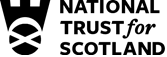 Job DescriptionApril 2024Role: Visitor Services Assistant – Food & BeverageRegion / Department: North EastReports to: Visitor Services Supervisor Pay Band:  Grade 2 Lower, £24,960 pro-rata, per annum (£12 per hour) Location:  Castle Fraser, Sauchen, Inverurie, Aberdeenshire Type of Contract: Various part time hours available, Fixed Term until December 2024